Об организации отдыха детей и молодежи в Мамадышскоммуниципальном  районе РТ в 2017 году    В целях реализации государственной политики в области защиты детства, создания необходимых условий для организации отдыха детей и молодежи в 2017 году и во исполнение Постановлений Кабинета Министров Республики Татарстан № 1085 от 31.12.2016 г. "О внесении изменений в государственную программу "Развитие молодежной политики, физической культуры и спорта в Республике Татарстан на 2014-2020 годы", утвержденную постановлением Кабинета Министров Республики Татарстан от 07.02.2014 № 73 "Об утверждении государственной программы «Развитие молодежной политики, физической культуры и спорта в Республике Татарстан на 2014 - 2020 годы", № 709 от 03.10.2016 г. "Об утверждении нормативных затрат на предоставление государственной услуги по организации отдыха детей и молодежи Республики Татарстан на 2017 год", № 191 от 31.03.2016 г. «Об организации отдыха детей и молодежи» Исполнительный комитет Мамадышского муниципального района Республики Татарстан п о с т а н о в л я е т : 1. Утвердить программу отдыха детей и молодежи в Мамадышском  муниципальном районе Республики Татарстан на 2017 год (Приложение № 1);2. Утвердить (по согласованию) состав районной межведомственной комиссии  по организации отдыха детей и молодежи в Мамадышском муниципальном районе Республики Татарстан на 2017 год (Приложение № 2);3. Предложить органам местного самоуправления Мамадышского муниципального района Республики Татарстан, МКУ «Отдел образования» исполнительного комитета Мамадышского муниципального района РТ, отделу социальной защиты Министерства труда, занятости и социальной защиты РТ в Мамадышском муниципальном районе, МУ «Отдел по делам молодежи и спорту» Исполнительного комитета Мамадышского муниципального района РТ, структурным подразделениям Исполнительного комитета Мамадышского муниципального района Республики Татарстанпринять меры по сохранению системы организации отдыха детей и молодежи;обеспечить организацию отдыха детей из семей, среднедушевой доход которых ниже величины прожиточного минимума, установленного в Республике Татарстан, являющихся получателями ежемесячного пособия на ребенка, предоставляемого     в    порядке,    определенном     постановлением    Кабинета Министров  Республики  Татарстан  от  17.12.2004  г.  №  542   «Об утверждении Положения о порядке предоставления денежных выплат, пособий, субсидий и стипендий отдельным категориям населения в Республике Татарстан», организацию отдыха воспитанников специализированных организаций для несовершеннолетних, нуждающихся в социальной реабилитации, выделение мест в организациях отдыха детей для безнадзорных и беспризорных детей, для несовершеннолетних, состоящих на учете в подразделениях по делам несовершеннолетних органов внутренних дел и комиссиях по делам несовершеннолетних и защите их прав, по направлению органов внутренних дел Республики Татарстан и комиссий по делам несовершеннолетних, детей-сирот, детей, оставшихся без попечения родителей, детей-инвалидов, детей из малообеспеченных, многодетных и неполных  семей, детей из семей беженцев и вынужденных переселенцев, детей из семей военнослужащих, пострадавших в вооруженных конфликтах, лиц, к ним приравненных и спасателей профессиональных поисково-спасательных формирований;  обеспечить условия для организованного отдыха наибольшему количеству детей из семей, находящихся в социально-опасном положении;обеспечить снабжение организаций отдыха продовольственными товарами, плодоовощной продукцией, лекарственными препаратами, в том числе витаминными, медицинским оборудованием и средствами противопожарной безопасности и спасения на воде;обеспечить разработку и проведение комплекса санитарно-эпидемиологических мероприятий, направленных на обеспечение и здоровья детей, правопорядка, санитарно-экологической и противопожарной безопасности, безопасности на воде в организациях отдыха детей и в местах организованного отдыха;рекомендовать организовать страхование детей и молодежи от несчастных случаев в организациях отдыха всех типов;организовать обучение руководителей и педагогического состава организаций отдыха детей по охране труда по программам пожарно-технического минимума и гигиенической подготовки всех работников в установленном порядке и проведение их ежегодной аттестации.обеспечить открытие организаций отдыха детей при наличии документа, подтверждающего их соответствие действующим санитарным нормам и правилам, выданного органом, уполномоченным осуществлять государственный санитарно-эпидемиологический надзор, а также при выполнении в полном объеме предписаний по устранению нарушений пожарной безопасности плановых заданий, направленных на укрепление материально-технического состояния лагерей, и предписаний по устранению нарушений санитарного законодательства;проведение дератизационных обработок всех строений, в том числе неиспользуемых, открытой территории, барьера вокруг организаций отдыха детей в радиусе 500 метров за 35-40 дней и за семь дней до их открытия и перед их консерваций, а также между сменами с проведением контроля эффективности через 30 дней после каждой дератизационной обработки;проведение противоклещевых обработок территории организаций отдыха детей и 50-метровой зоны вокруг нее за 20-25 дней до их открытия, а также между сменами в стационарных организациях отдыха детей, расположенных в эндемичных по клещевому вирусному энцефалиту территориях, с проведением двукратного контроля эффективности через три-пять дней и 15-20 дней после каждой противоклещевой обработки;проведение лесотехнических мероприятий (обрезки низко растущих и сухих веток деревьев, кустарников, вырубки молодой поросли, скашивания травы, вывоза сухого валежника и мусора с территории организаций отдыха детей), вывоз сухого валежника и мусора в радиусе 500 метров вокруг лагеря до дератизационных и противоклещевых обработок и в течение всей кампании по организации отдыха по мере необходимости. 4. Установить порядок определения размера родительской платы за отдых детей и молодежи:      размер родительской  платы за отдых детей и молодежи в лагерях устанавливается в размере от 15 % от нормативных затрат на организацию отдыха детей и молодежи, но не может превышать 50 % от фактической стоимости путевки в зависимости от видов отдыха;родительская плата за отдых детей и молодежи в организациях отдыха не взимается со следующих категорий, квоты по которым предоставляются в район централизованно из республики через министерства: детей из семей, среднедушевой доход которых ниже величины прожиточного минимума;воспитанников специализированных организаций для несовершеннолетних, нуждающихся в социальной реабилитации;детей из семей, находящихся в социально опасном положении;воспитанников организаций для детей-сирот и детей, оставшихся без попечения родителей;детей, имеющих хронические заболевания, в том числе с сопровождением одного из родителей (или законных представителей);детей, состоящих на профилактическом учете;победителей и призеров республиканских, всероссийских, международных конкурсов, соревнований и олимпиад;детей и молодежи, направляемых из субъектов Российской Федерации и стран ближнего и дальнего зарубежья в рамках реализации международных и межрегиональных соглашений Республики Татарстан;детей-инвалидов;детей, направляемых в лагеря труда и отдыха.5. Рекомендовать ГАУЗ «Мамадышская ЦРБ»:укомплектовать лагеря медицинскими кадрами на контрактной основе согласно заявкам учредителей;обеспечить без взимания платы организацию медицинских осмотров несовершеннолетних при оформлении их временного трудоустройства в свободное от обучения и каникулярное время;обеспечить сезонные осмотры персонала, направляемого на работу в организации отдыха, без взимания платы за счет средств, выделяемых на организацию отдыха детей и молодежи Республики Татарстан, согласно требованиям приказа Министерства здравоохранения и социального развития Российской Федерации  от 12.04.2011 г. № 302-н «Об утверждении перечней вредных и (или) опасных производственных факторов и работ, при выполнении которых проводятся обязательные предварительные и периодические медицинские осмотры (обследования), и Порядка проведения обязательных предварительных и периодических медицинских осмотров (обследований) работников, занятых на тяжелых работах и на работах с вредными и (или) опасными условиями труда»;  провести информационно-просветительские мероприятия по профилактике алкоголизма, наркомании, токсикомании среди несовершеннолетних;обеспечить бесплатные флюорографические обследования в рамках проведения сезонных осмотров персонала, направляемого на работу в организации отдыха.6. Рекомендовать ФБУЗ «Центр гигиены и эпидемиологии в Республике Татарстан» в Сабинском, Кукморском,  Мамадышском районах обеспечить проведение без взимания платы:санитарно-эпидемиологической экспертизы соответствия организации отдыха действующим санитарным нормам и правилам;гигиенического обучения и профилактических медицинских осмотров персонала, направляемого  для работы в  организации отдыха, лабораторно-инструментальных исследований перед их открытием;медицинских осмотров  несовершеннолетних при оформлении временной занятости в свободное от обучения и каникулярное время;контроля эффективности дератизационных и акарицидных обработок перед  открытием  оздоровительной организации согласно предписаниям Управления Федеральной службы по надзору в сфере защиты прав  потребителей и благополучия  человека по Республике Татарстан (Татарстан) и его территориальных отделов в рамках государственного задания.7. Рекомендовать ТО Управления Роспотребнадзора по РТ (Татарстан) в  Сабинском, Мамадышском, Кукморском  районах: обеспечить контроль за соблюдением санитарно-гигиенических и противоэпидемиологических  мероприятий в организациях отдыха;направить предложения органам исполнительной власти Мамадышского  муниципального района РТ о необходимости рассмотреть на очередном заседании  межведомственной комиссии по организации отдыха детей и молодежи вопросы выполнения планов по капитальным и косметическим ремонтам организаций отдыха с заслушиванием ответственных должностных лиц;организовать обследование организаций отдыха детей и молодежи и с учетом климатических особенностей завершить приемку организаций в апреле-мае 2016 года;принять меры, исключающие заезд детей и молодежи в организации отдыха, в которых не выполнены планы-задания. При оценке готовности организаций отдыха к приему детей и молодежи, уделять особое внимание обеспечению условий размещения детей и молодежи, организации питания (готовность пищеблоков, наличие договоров на поставку пищевых продуктов), готовности рекреационных зон и содержанию пляжных территорий, объемы и качество противоклещевых обработок.8.  Рекомендовать поисково-спасательному отряду г.Мамадыш поисково-спасательной службы РТ при МЧС РТ:обеспечить техническое освидетельствование организованных мест купания в организациях отдыха и местах массового отдыха с водолазным обследованием и очисткой дна акваторий водного объекта по заявкам на договорной основе;обеспечить безопасность на воде в местах массового купания;обеспечить проведение инструктажа участников палаточных лагерей;обеспечить контроль и сопровождение во время сплава палаточного лагеря «Молодая гвардия».9. Рекомендовать Отделению государственного пожарного надзора  Мамадышского района обеспечить надзор за соблюдением требований пожарной безопасности в организациях отдыха и местах массового отдыха.10. МКУ «Отдел образования» исполнительного комитета Мамадышского муниципального района РТ обеспечить:организацию отдыха детей и молодежи в профильных палаточных лагерях;отдых учащихся общеобразовательных школ Мамадышского муниципального района РТ в пришкольных лагерях с дневным пребыванием, лагерях труда и отдыха;организацию отдыха детей-сирот, обучающихся в образовательных организациях Мамадышского муниципального района РТ;сохранение заработной платы по основному месту работы работникам системы образования, направляемым в организации отдыха;работу в летний период туристско-краеведческих кружков и спортивных секций МБОУ ДОД «ДДЮ» задействованных в организации летнего отдыха;организацию придворовых лагерей.11. Рекомендовать отделу социальной защиты Министерства социальной защиты РТ в Мамадышском муниципальном районе:организовать отдых детей и молодежи из малообеспеченных, многодетных и неполных семей в организациях отдыха детей и молодежи;обеспечить работникам органов соцзащиты, направляемых на работу в организации отдыха сохранение заработной платы по основному месту работы.12. МУ «Отдел по делам молодежи и спорту» Исполнительного комитета Мамадышского муниципального района РТ:обеспечить организацию отдыха детей и молодежи в МБУ ДОЛ «Кама» Исполнительного комитета Мамадышского муниципального района РТ;обеспечить организацию отдыха детей и молодежи в профильных палаточных лагерях;обеспечить работникам подведомственных учреждений, направляемых в организации отдыха, сохранение заработной платы по основному месту работы;организовать работу детской площадки на базе МБУ ДПК «Мечта» Исполнительного комитета Мамадышского муниципального района РТ.13. Рекомендовать ГКУ «Центр занятости населения» Мамадышского района: организовать временное трудоустройство несовершеннолетних в летнее каникулярное время в пределах выделенных объемов финансирования расходов;совместно с МКУ «Отдел образования» организовать работу по информированию несовершеннолетних граждан от 14 до 18 лет  о возможности трудоустройства в свободное от обучения и каникулярное время;организовать временное трудоустройство несовершеннолетних, стоящих на учете в подразделении по делам несовершеннолетних.14. МКУ «Отдел культуры» исполнительного комитета Мамадышского муниципального района РТ:организовать работу выездных библиотек в организации отдыха детей и молодежи;установить в музее на время летних каникул один день в неделю для бесплатного посещения детей и молодежи.15. Финансово-бюджетной палате Мамадышского муниципального района обеспечить финансирование указанной Программы «Отдыха детей и молодежи в Мамадышском муниципальном районе в 2017 году», утверждаемой настоящим постановлением.16. Рекомендовать коммерческим и некоммерческим организациям (включая организации, находящиеся в федеральной подчиненности) обеспечить финансирование путевок в размере 42,5 % от нормативных затрат на организацию отдыха детей и молодежи на соответствующий финансовый год для смены в загородном лагере для детей работников своих организаций.17. Рекомендовать Отделу МВД России по Мамадышскому муниципальному району:обеспечить круглосуточную охрану территории, общественный порядок и безопасность в детских оздоровительных лагерях «Кама», «Надежда»;обеспечить сопровождение транспортных средств, производящих организованную перевозку детей в лагеря и обратно;организацию в соответствии с законодательством предварительных проверок лиц, трудоустраивающихся (работающих) в организации отдыха, на предмет наличия (отсутствия) препятствий к занятию педагогической деятельностью, предусмотренных статьей 331 Трудового кодекса Российской Федерации;осуществлять совместно с МКУ «Отдел образования» меры по предупреждению детского дорожно-транспортного травматизма и создание условий для безопасного нахождения детей на улицах в период летних каникул;обеспечить в местах массового купания охрану общественного порядка на весь период купального сезона;запретить в местах массового купания прокат маломерных судов, гидроциклов и других технических средств, представляющих угрозу для жизни и здоровья отдыхающих, продажу спиртных и алкогольных напитков.18. Рекомендовать Мамадышскому филиалу ОАО «Татавтодор» производить регулярное грейдерование подъездных путей до МБУ ДОЛ «Кама» Исполнительного комитета Мамадышского муниципального района РТ.19. Рекомендовать филиалу ОАО «Татмедиа» - «Информпечать «Нократ» («Вятка»)» регулярно освещать ход подготовки и проведение программы организации отдыха детей и молодежи 2017 года в районной газете «Нократ» («Вятка»), радиостанции «Нократ дулкыннары» и в социальных сетях.20. Рекомендовать руководителям учреждений и организаций, принимающим участие в организации отдыха детей и молодежи в 2017 году, представлять с июня по сентябрь 2017 года до 5 числа каждого месяца в МУ «Отдел по делам молодежи и спорту» Исполнительного комитета Мамадышского муниципального района РТ оперативную информацию об итогах организации отдыха детей и подростков.21. Контроль за исполнением настоящего постановления оставляю за собой.Руководитель                                                                                       И.Э. ФаттаховСогласовано ГБУ «Республиканский центр по организации оздоровления, отдыха и занятости детей и подростков «Лето»Директор Р.Ш. МуратшинПриложение №1                                                Утверждена постановлением___________________________________________________________________                                      Республики Татарстан                                         от «15»05 2017 г. № 548                                                     «Об организации отдыха детей и                                           молодежи в Мамадышском                                                                  муниципальном районе РТ в 2017 году»ПРОГРАММА ОТДЫХА ДЕТЕЙ И МОЛОДЕЖИ В МАМАДЫШСКОМ МУНИЦИПАЛЬНОМ РАЙОНЕ НА 2017 ГОДПАСПОРТ ПРОГРАММЫМЕРОПРИЯТИЯ, ПРОВОДИМЫЕ В РАМКАХ ДАННОЙ ПРОГРАММЫ В СООТВЕТСТВИИ С УТВЕРЖДЕННЫМИ НОРМАТИВАМИ ОБЪЕМОВ УСЛУГОРГАНИЗАЦИЯ ПРОФИЛЬНОЙ СМЕНЫ В ПАЛАТОЧНОМ ЛАГЕРЕОРГАНИЗАЦИЯ ПРОФИЛЬНЫХ СМЕН В ЗАГОРОДНЫХ ЛАГЕРЯХОРГАНИЗАЦИЯ СМЕН В ЗАГОРОДНЫХ ЛАГЕРЯХ ДЛЯ ДЕТЕЙ РАБОТНИКОВ МУНИЦИПАЛЬНЫХ И ГОСУДАРСТВЕННЫХ УЧРЕЖДЕНИЙ И ДЕТЕЙ РАБОТНИКОВ КОММЕРЧЕСКИХ И НЕКОММЕРЧЕСКИХ ОРГАНИЗАЦИЙОРГАНИЗАЦИЯ СМЕН В ЛАГЕРЯХ ДНЕВНОГО ПРЕБЫВАНИЯ (ПРИШКОЛЬНЫХ) УЧАЩИХСЯ ОБЩЕОБРАЗОВАТЕЛЬНЫХ УЧРЕЖДЕНИЙОРГАНИЗАЦИЯ СМЕН В ЛАГЕРЯХ ТРУДА И ОТДЫХАСУБСИДИИ НА ОБЕСПЕЧЕНИЕ ОТДЫХА ДЕТЕЙ И МОЛОДЕЖИ ИЗ СРЕДСТВ БЮДЖЕТА РЕСПУБЛИКИ ТАТАРСТАН*-НОРМАТИВЫ ФИНАНСОВЫХ ЗАТРАТ НА ОРГАНИЗАЦИЮ ОТДЫХА ДЕТЕЙ И МОЛОДЕЖИ В РЕСПУБЛИКЕ ТАТАРСТАН ОПРЕДЕЛЕНЫ ПОСТАНОВЛЕНИЕМ КАБИНЕТА МИНИСТРОВ РЕСПУБЛИКИ ТАТАРСТАН ОТ 03.10.2016 г. № 709Председатель межведомственной комиссии,  помощник руководителя Исполнительного                комитета                                                                                                                            Ф.С.МухаметзяновСоставрайонной межведомственной комиссии по организацииотдыха детей и молодежи в Мамадышском муниципальном районе на 2017 годИСПОЛНИТЕЛЬНЫЙ КОМИТЕТ МАМАДЫШСКОГО МУНИЦИПАЛЬНОГО РАЙОНА РЕСПУБЛИКИ ТАТАРСТАНул.М.Джалиля, д.23/33, г. Мамадыш, Республика Татарстан, 422190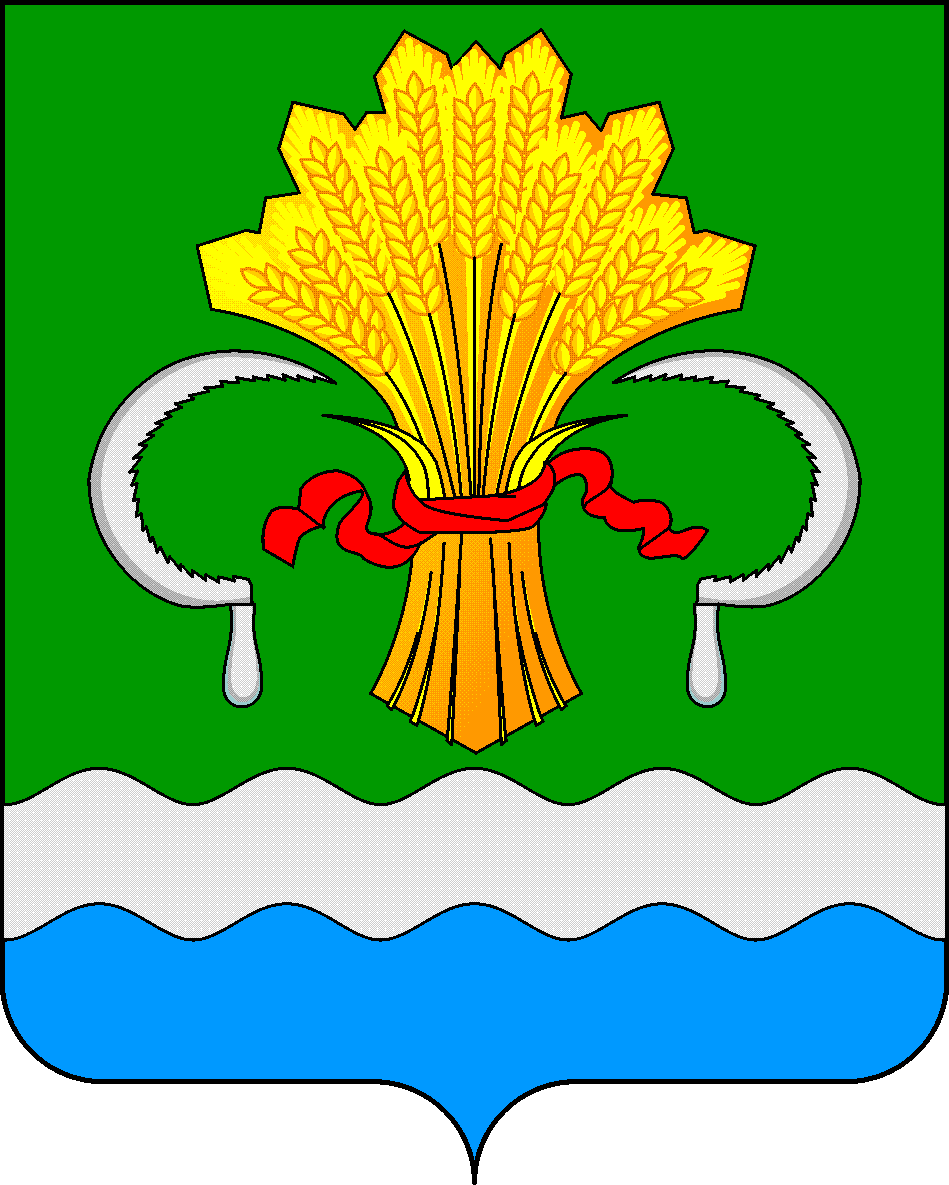 ТАТАРСТАН РЕСПУБЛИКАСЫНЫҢМАМАДЫШ МУНИЦИПАЛЬ РАЙОНЫНЫҢ БАШКАРМА КОМИТЕТЫМ.Җәлил ур, 23/33 й., Мамадыш ш., Татарстан Республикасы, 422190                Тел.: (85563) 3-15-00, 3-31-00, факс 3-22-21, e-mail: mamadysh.ikrayona@tatar.ru, www.mamadysh.tatarstan.ru                Тел.: (85563) 3-15-00, 3-31-00, факс 3-22-21, e-mail: mamadysh.ikrayona@tatar.ru, www.mamadysh.tatarstan.ru                Тел.: (85563) 3-15-00, 3-31-00, факс 3-22-21, e-mail: mamadysh.ikrayona@tatar.ru, www.mamadysh.tatarstan.ru                Постановление            №548                Постановление            №548                    Карар    от «15»05     2017 г.Наименование программы Программа отдыха детей и молодежи в Мамадышском муниципальном районе на 2017 год (далее – Программа)Муниципальный заказчик   Исполнительный комитет Мамадышского муниципального района РТОсновной разработчик ПрограммыМамадышский муниципальный район РТОсновные исполнители                   ПрограммыИсполнительный комитет Мамадышского муниципального  района РТ;Муниципальное казенное учреждение «Отдел образования» исполнительного комитета Мамадышского муниципального района;Муниципальное учреждение «Отдел по делам молодежи и спорту» Исполнительного комитета Мамадышского муниципального района РТ;ГКУ «Центр занятости населения» Мамадышского района;ГАУЗ «Мамадышская ЦРБ»;Отдел социальной защиты населения МТЗ и СЗ РТ в Мамадышском муниципальном районе;Отдел МВД России по Мамадышскому району;ТО Управления Роспотребнадзора по Республике Татарстан (Татарстан) в Сабинском, Мамадышском, Кукморском районах;ФБУЗ «Центр гигиены и эпидемиологии в Республике Татарстан (Татарстан)» в Сабинском, Кукморском, Мамадышском районах;Управление по делам ГО и ЧС Мамадышского районаОтделение государственного пожарного надзора Мамадышского района;Филиал ОАО «Татмедиа» - «Информпечать «Нократ» («Вятка»).Цели и задачи Программы    Реализация государственной политики в области  защиты детства, создания необходимых условий для организации отдыха детей и молодежи;создание условий для отдыха детей и молодежи;улучшение жизнедеятельности и решение проблем неблагополучия детей;развитие различных форм отдыха детей и молодежи, детского и молодежного туризма и спорта;сохранение и укрепление инфраструктуры отдыха детей и молодежи;профилактика детской заболеваемости и инвалидности;профилактика безнадзорности и правонарушений несовершеннолетних.Сроки и этапы реализации        Программы 2017 год – январь 2018 годаПеречень программных                мероприятий1.  Организация профильных смен в загородных и палаточных лагерях для творчески одаренных, социально активных детей и волонтеров, членов актива детских и молодежных общественных объединений, воспитанников учреждений дополнительного образования детей.2. Организация смен в лагерях дневного пребывания учащихся общеобразовательных учреждений.3. Организация смен в загородных лагерях для детей работников государственных и муниципальных учреждений и детей работников коммерческих и некоммерческих организаций (за исключением муниципальных и государственных учреждений).4. Организация смен в лагерях труда и отдыха.Объемы и источники                  финансирования Программы Общий объем финансирования Программы на 2017 год составляет 11 740,7 тыс. руб., в том числе:субсидии на организацию отдыха детей и молодежи из бюджета Республики Татарстан 10 087,2 тыс. руб.; субсидии на обеспечение отдыха детей и молодежи работников предприятий и организаций из бюджета Республики Татарстан 11,9 тыс. руб.; средства местного бюджета  -- тыс. руб.;средства организаций 191,2 тыс. руб.;средства родителей 1 450,4 тыс. руб.Наименование              мероприятийСроки проведенияПродолжительность  смены, днейКоличествочеловекОтветственный за организацию (исполнитель)Организация профильных смен в профильном палаточном лагере «Интеллект»Организация профильных смен в палаточном лагере «Звездный десант»Организация отдыха и оздоровления в пришкольных лагерях дневного пребывания детей общеобразовательных учреждений Организация отдыха и оздоровления в пришкольных лагерях дневного пребывания детей  общеобразовательных учреждений Организация отдыха детей в лагерях труда и отдыхаОрганизация отдыха детей и молодежи в загородном лагере  работников муниципальных и государственных учрежденийОрганизация отдыха детей и молодежи в загородном лагере  работников коммерческих и некоммерческих организаций Организация профильных смен в загородном лагере Организация профильных смен в загородном лагереОрганизация профильных смен в палаточном лагере «Молодая гвардия»ИТОГОиюнь-августиюльиюньдекабрь-январьиюньиюнь-августиюнь-августиюнь-августиюнь-августиюнь-июль77217182121187730021045028030020030200301502 150Муниципальное учреждение «Отдел по делам молодежи и спорту» Исполнительного комитета Мамадышского муниципального района РТМуниципальное учреждение «Отдел по делам молодежи и спорту» Исполнительного комитета Мамадышского муниципального района РТМуниципальное казенное учреждение «Отдел образования» Исполнительного комитета Мамадышского муниципального районаМуниципальное казенное учреждение «Отдел образования» Исполнительного комитета Мамадышского муниципального районаМуниципальное казенное учреждение «Отдел образования» Исполнительного комитета Мамадышского муниципального районаМуниципальное учреждение «Отдел по делам молодежи и спорту» Исполнительного комитета Мамадышского муниципального района РТМуниципальное учреждение «Отдел по делам молодежи и спорту» Исполнительного комитета Мамадышского муниципального района РТМуниципальное учреждение «Отдел по делам молодежи и спорту» Исполнительного комитета Мамадышского муниципального района РТМуниципальное учреждение «Отдел по делам молодежи и спорту» Исполнительного комитета Мамадышского муниципального района РТМБОУ ДО «Дом детства и юношества» Исполнительного комитета Мамадышского муниципального районаНаименование палаточного лагеря (организатора)Территория проведенияКоличество чело век*Коли- чество дней*Норма- тивная стоимость путевки руб.Субсидии из бюджета**       тыс. руб.Родительский взнос** тыс. руб.Иные средства (предприятий, местный бюджет)тыс.руб.«Молодая гвардия» РФ, РТ, Мамадышский район, близ с.Яковка15075 882,595,88--Профильный палаточный лагерь «Интеллект»РФ, РТ, Мамадышский район, с.Нижняя Ошма15075 885,175,000,88-Профильный палаточный лагерь «Интеллект»РФ, РТ, Мамадышский район, с.Соколка, на берегу реки Кама15075 885,175,000,88-Республиканский профильный палаточный лагерь «Звездный десант»РФ, РТ, Мамадышский район, с.Соколка, на берегу реки Кама21075 882,595,88--Наименование загородного ДОЛТерритория проведенияНаименование балансодержателя ДОЛКоличест во чело век*Коли чест во дней*Норма тивная стоимость путевки    руб.Субсидии из бюджета**тыс. руб.Родительский взнос**тыс. руб.Иные средства (препрятий, местный бюжет)тыс.руб.В соответствии с муниципальным заданиемВ соответствии с муниципальным заданиемВ соответствии с муниципальным заданиемВ соответствии с муниципальным заданиемВ соответствии с муниципальным заданиемВ соответствии с муниципальным заданиемВ соответствии с муниципальным заданиемВ соответствии с муниципальным заданиемВ соответствии с муниципальным заданиемМБУ ДОЛ «Кама»РФ, РТ, Мамадышский район,с. Соколка МБУ ДОЛ «Кама»2001812 861,4210,911,95-МБУ ДОЛ «Кама»РФ, РТ, Мамадышский район,с. СоколкаМБУ ДОЛ «Кама»3074 993,334,240,75-По итогам проведенных открытых торговПо итогам проведенных открытых торговПо итогам проведенных открытых торговПо итогам проведенных открытых торговПо итогам проведенных открытых торговПо итогам проведенных открытых торговПо итогам проведенных открытых торговПо итогам проведенных открытых торговПо итогам проведенных открытых торгов---------Наименование загородного ДОЛТерритория проведенияНаименование балансодержателя ДОЛКоличест во человек*Коли чество дней*Норматив ная стоимость путевкируб.Субсидии из бюджета** тыс. руб.Родительский взнос**тыс. руб.Иные средства (предприятий, местный бюджет)**тыс. рубИные средства (предприятий, местный бюджет)**тыс. рубВ соответствии с муниципальным заданиемВ соответствии с муниципальным заданиемВ соответствии с муниципальным заданиемВ соответствии с муниципальным заданиемВ соответствии с муниципальным заданиемВ соответствии с муниципальным заданиемВ соответствии с муниципальным заданиемВ соответствии с муниципальным заданиемВ соответствии с муниципальным заданиемВ соответствии с муниципальным заданиемМБУ ДОЛ «Кама»РФ, РТ, Мамадышский районс. СоколкаМБУ ДОЛ «Кама»2002114 998,2612,742,252,25-МБУ ДОЛ «Кама»РФ, РТ, Мамадышский районс. СоколкаМБУ ДОЛ «Кама»302114 998,266,372,252,256,37По итогам проведенных открытых торговПо итогам проведенных открытых торговПо итогам проведенных открытых торговПо итогам проведенных открытых торговПо итогам проведенных открытых торговПо итогам проведенных открытых торговПо итогам проведенных открытых торговПо итогам проведенных открытых торговПо итогам проведенных открытых торговПо итогам проведенных открытых торгов----------Количество лагерейКоличество чело век*Коли-чество дней*Норма тивная стоимость путевки руб.Субсидии из бюджета**       тыс. руб.Родительский взнос**               тыс. руб.Иные средства (предприятий, местный бюджет)тыс.руб.14450213 200,822,720,48-528071 066,940,900,16-Количество лагерейКоличество чело век*Коли-чество дней*Норма тивная стоимость путевки руб.Субсидии из бюджета**       тыс. руб.Родительский взнос** тыс. руб.Иные средства (предприятий, местный бюджет)тыс.руб.14300182 743,562,74--Наименование показателяСумма выделяемых субсидий из бюджета Республики Татарстантыс. руб.Норматив финансовых затрат на обеспечение отдыха детей и молодежи в Республике Татарстан на одного ребенка из числа детей работников государственных и муниципальных учреждений и работников хозяйствующих субъектов муниципального района11,9Приложение № 2к постановлению  исполнительного комитета Мамадышского муниципального района  Республики  Татарстанот 15.05  2017      №  5481. Мухаметзянов  Ф.С.Помощник руководителя Исполнительного комитета Мамадышского муниципального района, председатель комиссии2.Габдрахманов И.Н.Начальник МКУ «Отдел образования»  Исполнительного комитета района, зам. председателя комиссии 3.4.Галимханов Т.А.Шайхутдинова Л.А.Члены комиссии:Начальник МУ «ОДМС» Исполнительного комитета района,зам. председателя комиссииЗаведующая сектором по связям с общественностью и СМИ общего отдела Исполнительного комитета, секретарь комиссии5.Сергеев А.М.Руководитель финансово-бюджетной палаты района6.Муллахметова М.М.Начальник отдела социальной защиты населения Министерства труда, занятости и социальной защиты РТ в Мамадышском районе7.Хазиев Д.Ф.Главный врач ГАУЗ «Мамадышская ЦРБ»8.Хуснутдинова Л.Р.Директор ГКУ «Центра занятости населения»9.Усачев  Л.Б.Врио начальникаотдела МВД России по Мамадышскому району10.Маслов А.В.Начальник 121 пожарной части ФГКУ отряд ФПС по Республике Татарстан11.Фахреев М.А.Председатель правления Мамадышского РайПО12.Даминов Р.Р.Начальник Мамадышского  РУЭС Арского ЗУЭС ПАО «Таттелеком»13.Маснавиева М.Х.Зам.начальника территориального отдела Управления Роспотребнадзора по РТ в Сабинском, Мамадышском, Кукморском районах14.Нурмиева З.Ш.Ответственный секретарь районной комиссии по делам несовершеннолетних и защите их прав Мамадышского муниципального района15.Руднев  П.СНачальник отдела государственного пожарного надзора Мамадышского района16.Ханова С.Н.Директор филиала  АО «Татмедиа» «Информпечать «Нократ» («Вятка»)»17.Хасанов З.Г.Главный врач  ФГУЗ «Центр гигиены и эпидемиологии» РТ в Мамадышском районе18.Велиева А.С.Заведующая сектором опеки и попечительства Исполнительного комитета Мамадышского муниципального района 